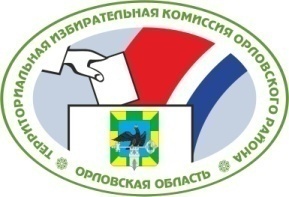 ОРЛОВСКАЯ ОБЛАСТЬТЕРРИТОРИАЛЬНАЯ ИЗБИРАТЕЛЬНАЯ КОМИССИЯОРЛОВСКОГО РАЙОНА                      Р Е Ш Е Н И Е                                                              г. ОрёлО формировании участковой избирательной комиссии избирательного участка № 559           Рассмотрев предложения по кандидатурам для назначения в состав участковой избирательной комиссии избирательного участка № 559, в соответствии со статьями 20, 22, 27, 28 Федерального закона от 12 июня 2002 года № 67-ФЗ «Об основных гарантиях избирательных прав и права на участие в референдуме граждан Российской Федерации», статьями 5, 18, 19 Закона Орловской области от 25 декабря 2012 года №  1453-ОЗ «О системе избирательных комиссий в Орловской области»,  территориальная избирательная комиссия Орловского  района РЕШИЛА:1.  Определить численный состав  участковой избирательной комиссии избирательного участка № 559 – 9 - членов с правом  решающего голоса.2.  Сформировать участковую избирательную комиссию избирательного участка № 559 со  сроком  полномочий пять лет (2018-2023 гг.), назначив в ее состав членами с правом решающего голоса:Корнилову Наталью Александровну, предложенную для назначения Орловской областной общероссийской общественной организацией ветеранов «Российский союз ветеранов».Мальцева Сергея Юрьевича, предложенного для назначения Орловской областной общественной  организацией инвалидов Союз «Чернобыль».Николаева Виктора Анатольевича, предложенного для назначения Ассоциацией общественных объединений «Общественный союз Орловской области».Николаеву Ларису Леонидовну, предложенную для назначения предложенную для назначения Орловским местным отделением Орловского регионального отделения Всероссийской политической партии "ЕДИНАЯ РОССИЯ".Плахова Вячеслава Васильевича, предложенного для назначения Региональным отделением Политической партии Справедливая Россия в Орловской области.Плахова Олега Валерьевича, предложенного для назначения Орловским региональным отделением Политической партии ЛДПР-Либерально - демократическая  партия  России.Плахову Ирину Ивановну, предложенную Региональным отделением в Орловской области политической партии «Союз горожан».Портнову Галину Николаевну, предложенную для назначения Орловской областной организацией Профессионального союза работников агропромышленного комплекса Российской Федерации.Сурнину Галину Анатольевну, предложенную для назначения предложенную для назначения Орловским региональным отделением политической партии «Патриоты России».3.  Назначить председателем участковой избирательной комиссии избирательного участка № 559  Сурнину Галину Анатольевну. 4.  Председателю участковой избирательной комиссии избирательного участка № 559 созвать организационное заседание участковой избирательной комиссии не позднее 7 июня 2018 года.5. Направить настоящее решение в Избирательную комиссию Орловской области и в участковую избирательную комиссию избирательного участка     № 559.6. Опубликовать настоящее решение в Орловской районной газете «Наша жизнь» и разместить его на сайте территориальной избирательной комиссии Орловского  района в информационно-телекоммуникационной сети «Интернет».          6 июня 2018 г.	 № 22/12Председательтерриториальной избирательной комиссии Орловского районаА.С. СтебаковаСекретарьтерриториальной избирательной комиссии Орловского районаИ.Б. Филонова